Do Now 8th grade 12/13/15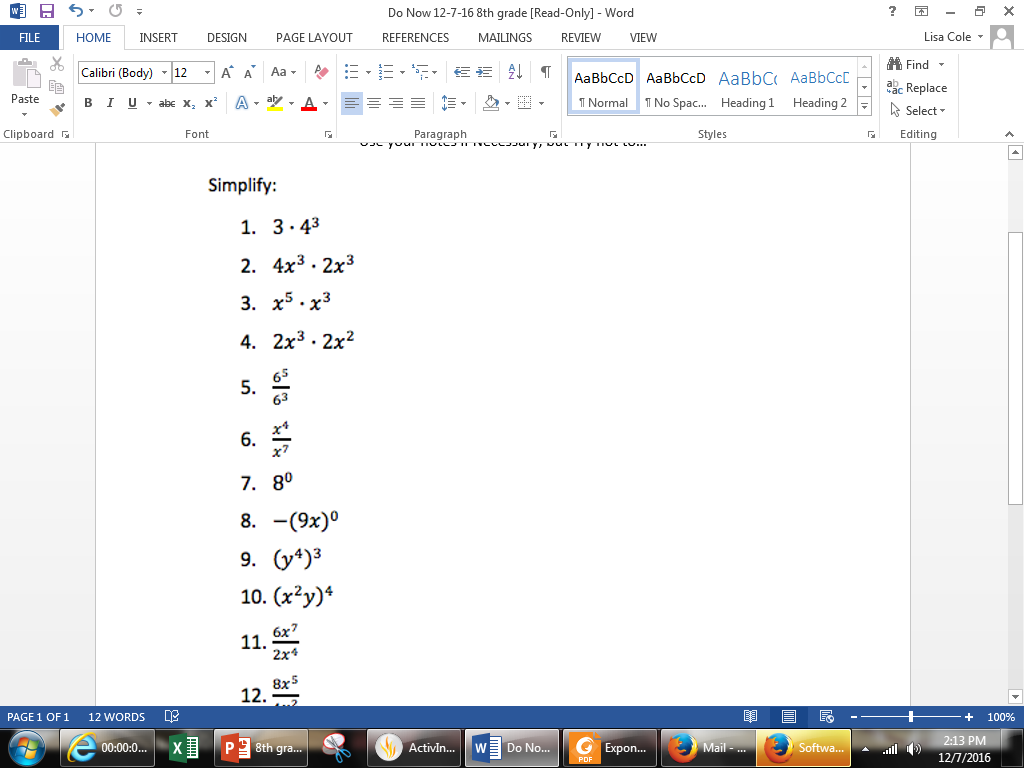 